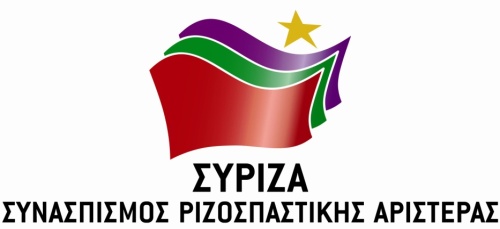 Προς το Προεδρείο της Βουλής των ΕλλήνωνΑΝΑΦΟΡΑΠρος Υπουργείο Οικονομικών             Υπουργείο Εργασίας Θέμα: «Ιδιαιτερότητες και ανισότητες που δημιουργούνται με το Δελτίο Τύπου του Υ.Ο. στις 20-03-2020 με θέμα «Κωδικοί Αριθμοί Δραστηριότητας (ΚΑΔ) που πλήττονται από την εξάπλωση του κορωνοϊού»Ο βουλευτής Νίκος Συρμαλένιος καταθέτει αναφορά την Ανακοίνωση-Επιστολή του Λογιστικού-Φοροτεχνικού Γραφείου Μανωλάς Νικόλαος και Συνεργάτες προς τους αρμόδιους φορείς σχετικά με την εξαίρεση από τις ρυθμίσεις της ΠΝΠ 11.03.2020/2020 επαγγελμάτων, όπως των λογιστών- φοροτεχνικών, μηχανικών, αρχιτεκτόνων, διαφόρων συμβούλων, επαγγελμάτων δηλαδή που έχουν σχέση με την οικοδομική δραστηριότητα, χονδρεμπόριο τροφίμων κ.α. Επισυνάπτεται το σχετικό έγγραφο.Παρακαλούμε για την απάντηση και τις ενέργειές σας και να μας ενημερώσετε σχετικά.Αθήνα, 23/03/2020Ο καταθέτων ΒουλευτήςΝίκος Συρμαλένιος